Årsmelding for 2023 for Osterfjorden soknerådOsterfjorden sokn deler Bjørgvin bispedøme sin visjon:Saman vil vi:Ære den treeinige Gud,Forkynne Kristus,Byggje kyrkjelydar og, Fremje rettferdSå har vi nokre verdiar vi har med oss i arbeidet med å fremme denne visjonen:Vi ønskjer ein kyrkjelyd der vi talar vel om kvarandreVi ønskjer ei stor takhøgd, der vi fokuserer på det sentrale i trua Vi respekterer at vi ikkje er einige om alt, men søkjer å stå saman om viktige målVi ønskjer å oppmuntre kvarandreVi ønskjer å «framsnakke» gudstenester og andre aktivitetarVi ønskjer ei kyrkje med plass for (minst) 4 generasjonarStrategiske satsingsområde for Osterfjorden sokn Vi har peika på fem viktige målsettingar soknerådet vil fokusere på i denne soknerådsperioden, og nokre viktige satsingsområde for å nå måla:Mål: Engasjerte Gudstenester for 4 generasjonar.Mål: Fleire livsnære smågrupper i kyrkjelyden. Mål: Mange medarbeidarar i kyrkja, som har oppgåver dei trivst med.  Mål: Å samle unge om gode formål, livsnære fellesskap, og hjelpe dei til å vekse i tru og teneste.Mål: Ei gjevarteneste som gjev oss økonomiske midler til å nå dei andre målsettingane.SoknerådI 2023 var det soknerådsval, og nytt sokneråd tredde i kraft 1.november.  Før valet bestod soknerådet av: SoknerådsmedlemmerGeir Ove Hopsdal		leiarJahn Tommy Midtgård		nestleiar Terje RomarheimOdd MolvikTone Røyndal Kaalaas		Alf Magnar Angelskår		representant i Alver kyrkjeleg fellesrådOle Einar Eide EidsheimAnne Berit Eknes		kasserarTorbjørn Aamli	             geistleg medlem VaramedlemmerSverre SolbergAnders Bjarne StusdalKnut FyllingsnesAnne Marie MolvikHelge EidsheimOle Marton Ølberg		geistleg varamedlemSamansetninga av det nye soknerådet ser nå slik ut:SoknerådsmedlememerErnst Tvedt		leiarSolfrid Marie Hindenes		nestleiarTurid H. Bergsagel Hølleland		representant i Alver kyrkjelege fellesråd (AKF)Tor-Daniel LangelandOle Einar Eide EidsheimHelga Angelskår EikremMarit SynnevågSverre Solberg		vara i AKFTorbjørn AamliVaramedlemmerAnita Aase EidsheimNils Ove HaugeTerje RomarheimHelge EidsheimDet var vanskeleg å få folk til å stille på lista, og da fristen gjekk ut var ikkje lista fullstendig. Det førte til at det vart ein del personar (som ikkje var spurt på førehand) vart skreve opp på valdagen, i samsvar med gjeldande reglar. ArbeidsutvaletAU består av leiar, nestleiar, AKF representant, sokneprest og dagleg leiar på kyrkjekontoret. Dagleg leiar er med som sekretær på soknerådsmøta. Soknerådet har gjennomført 10 soknerådsmøte i 2023. Arbeidsutvalet har hatt møte framfor soknerådsmøta. Der har AU sett op saksliste til soknerådsmøta, førebudd saker, og avgjort saker AU har fått fullmakt til å avgjerda.StabSokneprest i Osterfjorden og Mo		Torbjørn Aamli (100%)Dagleg leiar		Solveig Gravem Angelskår (60/40% Osterfjorden/Lindås)Kyrkjemusikar		Trond Fykse (70/30% Osterfjorden/Alver)Trusopplærar (0-13år)		Ove I. B. Danielsen (25/30% Osterfjorden/Lindås)Trusopplærar (11-18år)		Kristine Simonnes Rouxel, starta 1. mai(40/40% Osterfjorden/Lindås)Vikar konfirmantlærar skuleåret 22/23	Willem VogelaarKyrkjetenar		Marit Irene Færøy (80/20% Osterfjorden/Alver)Søndagsskulelærar		Else Iren Westervik (20% betalt av soknet)AKF har fleire tilsette som òg legg til rette for arbeidet vårt. Sjå deira heimeside kyrkja.no/alverKlokkartenesta har vorte utført av frivillige i heile Osterfjorden sokn. STATISTIKK  - Nøkkeltal for Osterfjorden sokn 2015-2023.  Situasjonen for gudstenester i 2023 Oppslutningen om gudstenestene viser ein liten auke frå 2022. Det er ei gledeleg auke på om lag 7% frå 57 til 61 i gjennomsnitleg oppmøte på gudstenestene sundagar og heilagdagar.  Talet på konfirmantar speler og litt inn, då konfirmantane skal vere på 8 gudstenester. Nokre foreldre blir og med på gudstenestene. Våren 2023 var det berre 16 som vart konfirmerte, men hausten 2023 var det 30 som var påmeldte som konfirmantar. Andre trekk i 2023 Vi har fått ein ny trusoplærar med ansvar for konfirmantene. Ho samarbeider med den andre trusopplæraren, som har hovudansvar for dei yngre borna. Dei arbeider i både  Lindås og Osterfjorden sokn. Vi har hatt soknerådsval i september. Det var vanskeleg å få nok til å stille på lister, men vi er særs nøgde med dei som har blitt valde til nytt råd. Vi takka det «gamle» rådet for stor innsats dei siste 4 åra. Det har vore 5 innmeldingar og 5 utmeldingar frå Den norske kyrkja i 2023. Vi har fått ei gledeleg auke i gjevartenesta dette året! Nedanfor ser de eit diagram over gudstenesteoppmøtet dei seinaste åra: 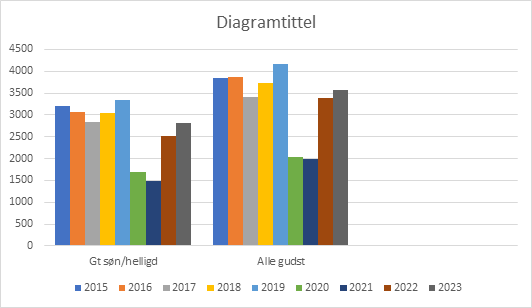 Kyrkjelege handlingar i Osterfjorden sokn Dåp av born busett i Osterfjorden, som vart døypte i andre sokn, er ikkje registrerte her, men vi veit det er fleire. T.d. 6 dåpsbarn i 2023: to døypte i Alversund, 3 i Knarvik og ein i Seim. FRIVILLIG ARBEIDUngdomsklubben i kyrkjekjellaren på Ostereidet  - fredagskafeen Natteravnar patruljerer i nærområdet klubbkveldane. Godt frammøte siste året.Ostereidet Soul Children og Soul Kids har auka i antal medlemmar og har ungar frå fleire skulekrinsar. Dei har hatt ein konsert med familien Løsnesløkken, og har elles sunge på gudstenester og i bedehus. Vaksenkoret Te Deum har hatt 11 sangoppdrag i løpet av året, mellom anna sunge på gudstenester, bedehus og hatt konsertar.Osterfjorden pensjonistlag. Godt oppmøte på samlingane.Kyrkjevertordning på Ostereidet og Hjelmås.Kyrkjekaffiordning på Ostereidet, Hjelmås og Vike fungerer godt.Småbarnstrall i Hjelmås kapell, er no kvar veke og har godt oppmøte.Søndagsskule på Ostereidet – ”Sprell levande” rett etter skuletid, annakvar torsdag.Strikkekafè i Ostereidet kyrkje annakvar tysdag. Lørdagskafè i Borgstova på Vike ein gong i månaden. Mange frivillige gjer teneste i kyrkjelyden.  Soknerådet ser at utan desse frivillige ville ein stor del av kyrkjelyden sitt arbeid vore umogleg.Diakoni:Arbeid for psykisk utviklingshemma, samarbeidsprosjekt i Knarvik kyrkje ein onsdag i månaden. Klubb for eldre på Ostertun dreve av diakoninemnda.Besøkstenesta har ikkje kome på fote etter coronatida. Det finnes ei sorggruppe for etterlatte etter dødsfall av kyrkja i Alver og Alver kommune. Gruppa vert leia av diakon i Radøy, Gudveig Kartveit Sundsbø og diakon i Meland, Ruben Sæle. Vi har no ein godkjent diakoniplan utarbeida av diakoninemnda. Her vert det peika på at fleire av dei frivillige tiltaka i kyrkjelyden har diakonale sider som er med på å gje fellesskap og støtte. Nokre døme er strikkkafèen, pensjonistlaget og kyrkjekaffien. Kyrkjegløtten Kyrkjegløtten kom ut med 4 nr. dette året.Dette er eit samarbeid med alle sokna i Alver, i tillegg til Modalen. Bladet heiter framleis Kyrkjegløtten, men me har nokre sider som er felles. Øystein Skauge er felles redaktør for kyrkjeblada. To frå soknerådet har tatt på seg å vere i den lokale redaksjonen. Det er Turid Bergsagel Hølleland og Anita Aase Eidsheim. Fjon fjellkyrkje.Fjon fjellkyrkje høyrer til sokna i Nordhordland prosti. Kvart sokn har ein representant i rådet.  Sverre Solberg er Osterfjorden sin representant. TrusopplæringKonfirmantarbeidWilco (våren 23), Kristine (frå mai) og Torbjørn har ansvar for konfirmantane, og har hatt dobbeltimar ca ein gong i månaden. I tillegg har dei hatt leir på Raknestunet og felles konfirmantfestival for prostiet i Knarvik kyrkje. Helsing frå Trusopplærar, Ove I. B. Danielsen:Småbarnstrall var annakvar onsdag fram til sommar 2023. Så har vi utvida til kvar onsdag. Dette gav positivt utslag, og det er svært godt oppmøte.  Fleire av foreldrene har hatt fleire enn eitt barn med seg, fleire nye i bygda har funne ein plass å verta kjent med andre, og mange uttrykkjer at dette er viktig for dei. 4-årsbokutdeling i Ostereidet og Hjelmås er alltid kjekt, og vart gjennomført på hausten med godt oppmøte, spesielt på Hjelmås. Gudstenestene er alltid veldig kjekke, og eg har fått vere aktivt med å planlegge desse – samt ha søndagens preik, gjerne i lag med prest og søndagsskulelærar. Lys Våken arrangerte vi i Hjelmås kapell i november 2023. God påmelding, gjennomføring og fint program – men vi mangla nokre frivillige som hadde gjort overnattingsbiten betre. Dette lærer vi av. Besøk i to avdelingar i Leiknes barnehage hadde eg rett før påske og jul,  medan heile  Ostereidet FUS barnehage kom til kyrkja til jul. Eg vitja ei avdeling i Ostereidet FUS barnehage før påske.  Veldig fint å førebu, og fantastisk kjekt å gjennomføra. Eg fekk òg hjelpe til med barneskule-gudstenesta i Hjelmås kapell før jul. Desse kan vi med fordel jobbe litt meir med for framtida, sjølv om vi er takknemlige for det gode samarbeidet med skulane. Eg var òg som medleiar på konfirmantleir på Raknestunet i mars. KURS/TURAR: Eg fekk reisa til Sverige på studietur i mars; “Svenska med baby”, interkulturelt arbeid med familiar av innvandrarar og flyktningar. Lærerikt. Eg var òg på eit kurs i “Godlyplay” (spennande og annleis andaktsopplegg) på NLA i januar.SøndagsskulenDet har vore søndagsskule eller søndagsskuleinnslag ved gudstenester i Ostereidet og Hjelmås, utanom sommerferien. Oppmøtet varierar frå 2-22 born. Særleg mange når det har vore dåp. På det jamne er det 10-12.Else Iren Westervik er leiar for søndagsskulearbeidet, og ho har fått med seg nokre medhjelparar i praktisk tilrettelegging både på Ostereidet og Hjelmås. Søndagsskulestillinga er løna av soknerådet, og det kjem inn ca 50% av løna i fast gjevarteneste.Soknerådet sin visjon: Viser til §9 i kyrkjelova“Soknerådet skal ha sin oppmerksomhet henvendt på alt som kan gjøres for å vekke og nære det kristelige liv i soknet, særlig at Guds ord kan bli rikelig forkynt, syke og døende betjent med det, døpte gis dåpsopplæring, barn og unge samlet om gode formål og legemlig og åndelig nød”.---------------------------------------------------------------------------------------------------------------------------NOKRE SAKER SOKNERÅDET HAR BEHANDLA I 2023Soknerådet har i 2023 drevet med ulike saker og gjeremål som høyrer med til den daglege drifta av soknet. Og utan å gå i djupna på sakene så kan det raskt nemnast nokon for å vise bredda av aktivitet. Arbeid med diakoniplanParkeringsplass på HjelmåsSoknerådsval og bispedømerådsvalGudstenesteplanleggingSøndagsskulestillinga og gjevartenesteVedtatt ny liturgiUttale til fellesråd om kyrkjetenarstillingaBehandla søknader om støtte m.mStelt til konfirmantfestVedlikehald av Vike kyrkje og borgstoveUtleige av Vike borgstove til fysioterapeutar Staben har medverka i utforminga av årsmeldingaErnst TvedtLeiarÅr 2015 2016 2017 2018 2019 2020 2021 2022 2023 Totalt tal gudst. Inkludert Ostertun1 62 59 52 57 62 48 50 52 55 Oppmøte alle gudstenester 3849 3870 3408 3728 4170 2030 1981 3387 3576 Tal gudst søn- og helligd. 51 50 42 45 48 41 44 44 46 Oppmøte gt søn-helligd 3215 3069 2827 3034 3345 1704 1486 2513 2807 Gj.snitt oppmøte s-hd 63 61 67 67 70 41 34 57 61 Tal nattv-gudst (alle) 34 31 26 29 33 21 26 36 31 Deltakarar nattverd 1051 883 738 952 1008 748 619 1055 926 Delt. skulegudstenester 374 450 361 388 423 0 0 350 331 Tal julaftangudstenester 3 3 3 3 3 5 3 3 3 Oppmøte julaftan 318 324 414 416 428 173 155 252 290 Offer totalt 180 982 171 449 126 551 148 889 167 810 117397 110015 160088 168168 Offer eiga verksemnd 21 748 42 577 46 967 34545 26131 41407 40715 Innsamlingar, basar mm 26 189 29 620 98 257 59 360 11 270 0 45100 98015 68855 Gjevarteneste 10 000 10 500 6400 6000 6000 6000 7000 76750 104084 GUDSTENESTEOPPMØTE I OSTERFJORDEN 2015-2023 – ulike kyrkjer GUDSTENESTEOPPMØTE I OSTERFJORDEN 2015-2023 – ulike kyrkjer GUDSTENESTEOPPMØTE I OSTERFJORDEN 2015-2023 – ulike kyrkjer GUDSTENESTEOPPMØTE I OSTERFJORDEN 2015-2023 – ulike kyrkjer GUDSTENESTEOPPMØTE I OSTERFJORDEN 2015-2023 – ulike kyrkjer GUDSTENESTEOPPMØTE I OSTERFJORDEN 2015-2023 – ulike kyrkjer GUDSTENESTEOPPMØTE I OSTERFJORDEN 2015-2023 – ulike kyrkjer GUDSTENESTEOPPMØTE I OSTERFJORDEN 2015-2023 – ulike kyrkjer GUDSTENESTEOPPMØTE I OSTERFJORDEN 2015-2023 – ulike kyrkjer GUDSTENESTEOPPMØTE I OSTERFJORDEN 2015-2023 – ulike kyrkjer GUDSTENESTEOPPMØTE I OSTERFJORDEN 2015-2023 – ulike kyrkjer GUDSTENESTEOPPMØTE I OSTERFJORDEN 2015-2023 – ulike kyrkjer GUDSTENESTEOPPMØTE I OSTERFJORDEN 2015-2023 – ulike kyrkjer 2015 2015 2015 2015 2016 2016 2016 2016 2017 2017 2017 2017 Hjelmås Vike Oster-eidet Sum Oster-fjorden Hjelm-ås Vike Oster-eidet Sum Oster-fjorden Hjelmås Vike Oster-eidet Sum Oster-fjorden Gudstenester søn./helligd 13 11 27 51 14 12 24 50 14 5 23 42 Antall personar 833 512 1880 3225 769 615 1685 3069 887 290 1650 2827 Snittal oppm sø/hd 64 47 70 63 55 51 70 61 63 58 71 67 Nattverd-gudst. 5 8 18 31 8 7 16 31 6 2 15 23 Nattverdgjester 147 195 691 1033 207 176 500 883 136 57 508 701 Snittal nattv-gudst. 29 24 38 33 26 25 31 28 23 29 34 30 2018 2018 2018 2018 2018 2019 2019 2019 2019 Stad: Hjelmås Vike Ostereidet Sum Osterfjorden Hjelmås Hjelmås Vike Ostereidet Sum Osterfjorden Gudstenester sønd./hlgd. 15 5 25 45 14 14 9 25 48 Antall personar 1009 197 1828 3034 1027 1027 367 1951 3345 Snittal oppmøte søn/hd 67 39 73 67 73 73 41 78 70 Nattverd-gudstenester 8 2 19 29 9 9 5 19 33 Nattverd-gjester 195 56 701 952 222 222 135 651 1008 Snittal nattverdgjester 24 28 37 33 25 25 27 34 31 2022 2022 2022 2022 2023 2023 2023 2023 Stad: Hjelmås Vike Ostereidet Sum2 Osterfjorden Hjelmås Vike Ostereidet Sum3 Osterfjorden Gudstenester 4sønd./hlgd. 13 9 29 51 (44) 12 105 28 50 (46) Antall personar 1001 236 1809 3046 (2513) 904 391 1872 3167 (2807) Snittal oppmøte søn/hd 63 26 62 60 75 43 67 Nattverd-gudstenester 9 7 20 36 4 6 22 32 Nattverd-gjester 260 147 648 1055 132 164 661 Snittal nattverdgjester 29 21 32 33 27 30 År 2010 2011 2012 2013 2014 Dåp (døypte busette i soknet i parentes)  43 (32) 26 (17) 31 (21) 27 (21) 34 (29)  Konfirmerte 32 34 24 37 31 Vigsler 6 6 6 6 4 Gravferder 28 24 22 29 22 År 2015 2016 2017 2018 2019 2020 2021 2022 2023 Dåp (døypte busette i soknet i parentes) 26 (21) 20 (16) 21 (18)  18 (11) 21 (?)  22 (?) 15 17 20 Konfirmerte 30 29 26 25 24 31 32 27 16 Vigsler 1 6 7 4 2 3 1 2 4 Gravferder 22 17 20 16 13 21 14 25 28 